Witam CięDzisiaj poćwiczymy nazwy określające pojęcia przestrzenne.                                                                             Spójrz na poniższe obrazki i powiedz, gdzie się znajduje dziewczynka oraz chłopczyk. Użyj pojęć: „za”, „w”, „pod”, „obok”, „za”.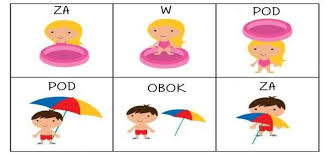 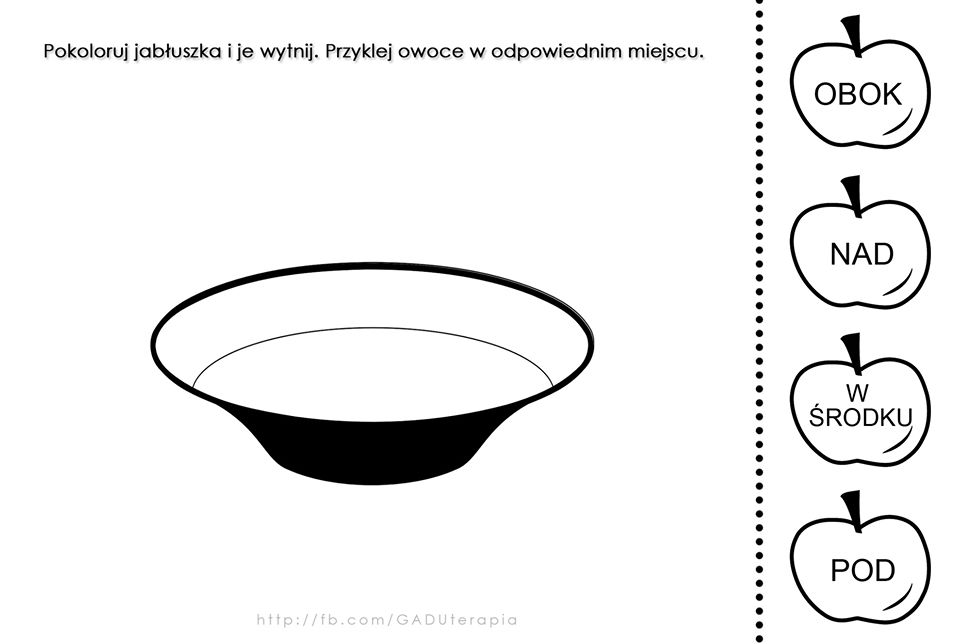 